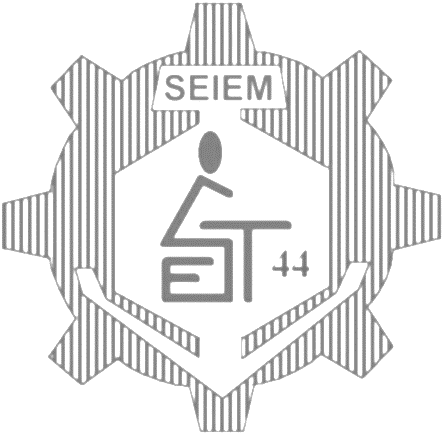 ESCUELA SECUNDARIA TÉCNICA No. 44“ACAMAPICHTLI”CLUB DE FORTALECIMIENTO ACADÉMICOCICLO ESCOLAR 2018-2019TERCER GRADOEJERCICIOS     TRIMESTRE IIIAlumno: _______________________    Grupo: ______Profesor: ____________________________________